РОЗДІЛ  1. МЕТОДИЧНІ РЕКОМЕНДАЦІЇ ЩОДО ПРОВЕДЕННЯ ПРАКТИЧНИХ ЗАНЯТЬПрактичне заняття – це форма навчального заняття, на якому викладач використовуючи прогресивні методи активізації процесу навчання залучає здобувачів до розв’язку задач, виробничих ситуацій, перевіряє базові знання для проведення практичного заняття за темою, проводить контрольне опитування, тестування та дає завдання здобувачам на наступне заняття.Метою проведення практичних занять є закріплення та узагальнення теоретичних знань та вироблення практичних навичок щодо вирішення виробничих ситуацій з обліку активів, капіталу, зобов’язань доходів та витрат підприємства.При підготовці до практичних занять здобувач повинен опрацювати рекомендовану літературу, яка виноситься на самостійне опрацювання. Дисципліна спрямована на формування у здобувачів професійних компетентностей, облікових навичок та вмінь.Підсумкові оцінки за кожне заняття (або по темі) заносяться у журнал академічної групи. Отримані здобувачем оцінки за окремі практичні заняття враховуються при виставленні підсумкової оцінки з навчальної дисципліни.РОЗДІЛ 2.   КАЛЕНДАРНО-ТЕМАТИЧНИЙ ПЛАН ПРОВЕДЕННЯ ПРАКТИЧНИХ ЗАНЯТЬРОЗДІЛ 3. ПЛАНИ  ТА ЗАВДАННЯ ПРАКТИЧНИХ ЗАНЯТЬПРАКТИЧНЕ ЗАНЯТТЯ №1-2Тема 1. Облік  власного капіталу Навчальний час:  4 год.Міжпредметні зв’язки :  Навчальна дисципліна «Фінансовий облік ІІ» є нормативною дисципліною підготовки бакалаврів з обліку і оподаткування. Вона базується на знаннях та формує базу знань для вивчення таких дисциплін, як : «Бухгалтерський облік», «Фінансовий облік І», «Бухгалтерський облік в галузях економіки», «Мікроекономіка», «Макроекономіка», «Економіка і фінанси суб’єктів підприємництва», «Податкова система», «Аудит», «Звітність підприємств», «Аналіз в галузях економіки»,  «Управлінський облік» тощо.Мета і завдання практичного заняття : Метою проведення практичного заняття є формування теоретичних знань та вироблення практичних навиків з відображенням в обліку формування та використання власного капіталу підприємства, зміни розміру статутного капіталу, нарахування та виплати дивідендів учасникам тощо.Питання для перевірки базових знань за темою практичного заняття:Як класифікується власний капітал з метою ведення обліку ?Який бухгалтерський стандарт регулює облік власного капіталу ?Які рахунки (субрахунки) призначені для обліку власного капіталу та яка їх структура ?Назвіть причини та умови зміни розміру статутного капіталу акціонерного товариства.Як відображається в обліку формування та використання статутного капіталу?Який порядок нарахування, оподаткування та виплати дивідендів учасникам АТ ?Назвіть форму фінансової звітності з власного капіталу та порядок її заповнення.План практичного заняття:Завдання 1. Загальні збори акціонерів ПАТ зі статутним капіталом (СК) 5000 тис. грн. (поділено на 100 тис. простих акцій номіналом 50 грн./шт..) вирішили викупити в акціонерів 10 тис. акцій за ринковою ціною 52 грн./шт., а потім анулювати їх (зменшити СК), не змінюючи пропорцій володіння всіх учасників. Сальдо на рахунку додаткового капіталу (кредитове сальдо за субрахунком 421) – 60000 грн.Відобразити господарську операцію на рахунках бухгалтерського обліку. Завдання 2. Загальні збори засновників (платники податку на прибуток і ПДВ) зі СК 2000 тис. грн. поділено на 100 тис. простих акцій номіналом 20 грн./шт.) вирішили викупити в акціонерів 15 тис. акцій за ринковою ціною 28 грн./шт. для їх перепродажу. Акції перепродали за ринковою ціною 34 грн./шт. за посередництво при продажу акцій торговцеві цінних паперів сплатили винагороду 1200 грн.Відобразити господарську операцію на рахунках бухгалтерського обліку.Завдання 3. Підприємство за підсумками звітного періоду отримало прибуток (бухгалтерський) у сумі 200000 грн. На зборах засновників вирішили нарахувати дивіденди та спрямувати їх на збільшення статутного капіталу. Зареєстровано відповідні зміни в установчих документах. Сума нарахованих дивідендів становить 100000 грн. При реінвестиції дивідендів співвідношення часток засновників у статутному капіталі не змінилось.Відобразити в обліку господарську операцію з нарахування та виплати дивідендів. Завдання 4. ПАТ «Берізка» викупило у акціонера – фізичної особи 300 акцій власної емісії, номінал акцій – 30 грн., викупна ціна – 35 грн. за акцію. Викуплені акції були продані юридичній особі за 45 грн. за акцію. На дату операції кредитове сальдо на субрахунку 441 складало – 25000 грн.Відобразити в обліку операцію з викупу акцій власної емісії.Завдання 5. При формуванні зареєстрованого капіталу АТ випущено 100000 акцій номінальною вартістю 50 грн. кожна, з яких 70000 акцій реалізовано за номінальною вартістю, а 30000 акцій за ціною 53грн. кожна.Відобразити в обліку операцію з реалізації акцій власної емісії.Завдання 6. На балансі підприємства значиться об’єкт основних засобів первісна вартість якого –185000 грн., сума нарахованого зносу – 10000 грн., справедлива вартість об’єкта становить 145000 грн. У зв’язку з цим прийнято рішення про переоцінку вартості об’єкта основних засобів.1) Розрахувати індекс переоцінки;2) Розрахувати  первісну вартість і  суму зносу після переоцінки;3) Розрахувати суму дооцінки (уцінки) первісної вартості та зносу.Відобразити на рахунках бухгалтерському обліку результати проведеної переоцінки, якщо вона була першою для даних об’єктів.Завдання 7. Підприємство  безоплатно отримало верстат, справедлива вартість якого на дату отримання становила 6800 грн. Витрати підприємства на транспортування отриманого верстата склали – 220 грн., у т.ч. ПДВ та на монтаж - 300 грн. (у т.ч. ПДВ). Відобразити цю господарську операцію в бухгалтерському обліку.Завдання 8. Остаточний строк оплати акцій – 30 червня 23 року. На цей день у акціонера є заборгованість у розмірі 100 тис. грн., він погасив її 30 листопада 23 року.Відобразити в обліку виникнення та погашення заборгованості учасника по внеску до статутного капіталу акціонерного товариства, нарахування та сплату пені. Скласти необхідні розрахунки.Завдання 9. Вартість основних засобів, що були раніше внесені акціонерами, які повертають свої акції, становить 80000 грн. сума зносу, нарахована за період їх використання товариством, - 20000 грн. ПДВ при внесенні не нараховували. Грошова сума, яку вніс новий акціонер, - 80000 грн.Відобразити в обліку викуп акцій з оплатою основними засобами.Завдання 10. На підставі інформації про власний капітал АТ визначити, чи має воно право здійснити викуп акцій, обґрунтувати своє рішення, зробити висновки.Додаткові завдання для підготовки до практичного заняття: (виконання завдань, підготовка доповідей, презентацій тощо).Форми контролю знань – розв’язання задач та виробничих ситуацій, обговорення виконаних завдань, тестування.Обладнання заняття, ТЗН тощо:  навчальне обладнання.Завдання студентам   для підготовки до наступного практичного заняття.Поняття та класифікація забезпечень. Порядок розрахунку та відображення в обліку забезпечень для оплати відпускних, додаткового пенсійного забезпечення, виконання гарантійних зобов’язань.ПРАКТИЧНЕ ЗАНЯТТЯ №3-4Тема 2. Облік забезпечення зобов’язань Навчальний час:  4 год.Міжпредметні зв’язки :  Навчальна дисципліна «Фінансовий облік ІІ» є нормативною дисципліною підготовки бакалаврів з обліку і оподаткування. Вона базується на знаннях та формує базу знань для вивчення таких дисциплін, як : «Бухгалтерський облік», «Фінансовий облік І», «Бухгалтерський облік в галузях економіки», «Мікроекономіка», «Макроекономіка», «Економіка і фінанси суб’єктів підприємництва», «Податкова система», «Аудит», «Звітність підприємств», «Аналіз в галузях економіки»,  «Управлінський облік» тощо.Мета і завдання практичного заняття : Метою проведення практичного заняття є формування теоретичних знань та вироблення практичних навиків з обліку забезпечень на оплату відпусток та компенсації за невикористану відпустку працівникам, розрахунок відпускних та компенсації за невикористану відпустку з врахуванням усіх особливостей, а також створення забезпечення на виконання гарантійних зобов’язань тощо.Питання для перевірки базових знань за темою практичного заняття:Поняття забезпечення, їх класифікація та синтетичний і аналітичний облік.Види відпусток, порядок їх надання відповідно до чинного законодавства.Нормативно-правове регулювання відпускних.Порядок нарахування відпускних та компенсації.Порядок оподаткування відпускних.Методика відображення в обліку нарахування та виплати відпускних.Облік та методика розрахунку забезпечення на додаткове пенсійне страхування.Облік та методика розрахунку забезпечення на виконання гарантійних зобов’язань.План практичного заняття:Завдання 1. Працівник основного виробництва з 3 червня поточного року йде у щорічну відпустку на 24 к. дн. Дохід за розрахунковий період (12 місяців) 167000 грн.Відобразити в обліку господарську операцію з нарахування та виплати відпускних. Провести обов’язкові нарахування та утримання. Завдання 2. Працівник допоміжного виробництва бере 10 днів щорічної відпустки з 20 травня 2023 року. У липні, жовтні 2022 року, січні й квітні 2023 року йому виплачували премії за результатами роботи за попередні квартали. Дохід за розрахунковий період: основна зарплата – 165000 грн.,  премія за ІІ кв. 2022 р., нарахована у липні, - 2000 грн., премія за ІІІ кв. 2022 р., нарахована в жовтні, - 3000 грн., ІУ кв. 2022 р., нарахована в січні 2023 р., - 3000 грн., премія за І кв. 2023 р., нарахована у квітні, - 2000 грн.Відобразити в обліку господарську операцію з нарахування та виплати відпускних, провести обов’язкові нарахування та утримання. Завдання 3. Менеджер зі збуту, якого прийнято на роботу 6 липня 2022 року, бере 5 днів щорічної відпустки з 5 травня 2023 року. У січні 2023 року йому нараховано річну премію за 2022 р. – 2000 грн. Основна зарплата за розрахунковий період - 165000 грн.Відобразити в обліку господарську операцію з нарахування та виплати відпускних, провести обов’язкові нарахування та утримання. Завдання 4. Працівниця бухгалтерії бере щорічну основну відпустку (24 к. дн.) одразу після відпустки для догляду за дитиною до 3-х років у березні поточного року. Оклад працівниці – 12000 грн.Відобразити в обліку господарську операцію з нарахування та виплати відпускних, провести обов’язкові нарахування та утримання. Завдання 5. Працівниці фінансового відділу надано щорічну відпустку з 16 квітня поточного року (24 к. дн.). Зарплата за розрахунковий період – 76800 грн. крім того, у липні попереднього  року вона була у відпустці, за яку отримала 6100 грн. відпускних,  у березні поточного року перебувала на лікарняному сума лікарняних склала  945 грн.Відобразити в обліку господарську операцію з нарахування та виплати відпускних, провести обов’язкові нарахування та утримання. Завдання 6. Працівниці бухгалтерії надана щорічна основна відпустка терміном на 24 календарних дні у лютому поточного року. Заробіток за розрахунковий період: заробітна плата –126300 грн.; лікарняні за рахунок підприємства – 850 грн.; дивіденди – 8000 грн.; пенсія – 17500 грн.; надбавка за високу професійну майстерність - 3650 грн.; премія до 55 річчя – 3000 грн.Скласти розрахунок відпускних, відобразити в обліку нарахування та виплату відпускних, провести всі необхідні обов’язкові нарахування та утримання.Завдання 7. Менеджер зі збуту 17 травня поточного року йде у щорічну відпустку тривалістю 30 к. дн. У грудні попереднього року вона була у відпустці без збереження зарплати – 14 к. дн. Дохід за розрахунковий період: заробітна плата – 165800 грн.Відобразити в обліку нарахування та виплату відпускних.Завдання 8. Працівник допоміжного виробництва, який на підприємстві з 21.07.2022 року, звільняється 30 квітня 2023 року. Має право на 24 к.дн. відпустки на рік. Заробіток за розрахунковий період 156000 грн.Розрахувати грошову компенсацію за невикористану відпустку та відобразити в обліку дану господарську операцію.Завдання 9. Торговельним підприємством у квітні поточного року придбано 20 телевізорів «Panasonic» за ціною 25000 грн., з 1 шт., крім того, ПДВ. Телевізори було відпущено споживачу за ціною 35000 грн. за 1 шт., крім того ПДВ. Витрати на гарантійний ремонт : зарплата – 2500 грн.; матеріальні витрати – 6100 грн.; ЄСВ - ? (22%). Споживач повернув один бракований кондиціонер продавцю для здійснення гарантійного ремонту.Відобразити в обліку господарську операцію, якщо підприємство створило забезпечення на гарантійний ремонт телевізорів.Завдання 10. Підприємство виробляє мікрохвильові печі. Згідно з договорами з покупцями воно бере на себе зобов’язання протягом 1 року безкоштовно здійснювати гарантійні ремонти або заміну обладнання у разі виявлення виробничого дефекту. Обліковою політикою підприємства передбачено, що гарантійне забезпечення формується щоквартально шляхом множення доходу від реалізації продукції (без урахування ПДВ) на відсоток резервування, встановлений на звітний рік ( Гз= Др х % рзв.)Відсоток резервування визначається на підставі інформації про обсяги реалізації продукції, суми витрат на гарантійні ремонти і заміни за останні 3 роки. Дохід від реалізації мікрохвильовок за 3 квартал 2022 року склав 2200000 грн. (без урахування ПДВ).Розрахувати суму резерву на гарантійне забезпечення мікрохвильовок, яка має бути сформована в обліку підприємства станом на 30.09.2022 р.Початкові дані для розрахунку відсотка резервуванняЗавдання 11. Заробітна плата працівника бухгалтерії - 7500 грн. Сума внесків на НПЗ на місяць складає 900 грн.Необхідно визначити чи підлягає оподаткуванню ПДФО сума внесків на НПЗ. Скласти відповідні розрахунки  та зробити висновки.Завдання 12. Сума внесків на НПЗ -1600 грн.,  заробітна плата працівника складає - 9000 грн. на місяць.Необхідно визначити чи підлягає оподаткуванню ПДФО сума внесків на НПЗ. Скласти відповідні розрахунки, зробити висновки.Завдання 13. Заробітна плата працівника - 22000 грн. Сума внесків на НПЗ на місяць складає 16500 грн.Необхідно визначити чи підлягає оподаткуванню ПДФО сума внесків на НПЗ. Скласти відповідні розрахунки, зробити висновки.Додаткові завдання для підготовки до практичного заняття: (виконання завдань, підготовка доповідей, презентацій тощо).Форми контролю знань – розв’язання задач та виробничих ситуацій, обговорення виконаних завдань, тестування.Обладнання заняття, ТЗН тощо:  навчальне обладнання.Завдання студентам   для підготовки до наступного практичного заняття.Поняття, класифікація, синтетичний та аналітичний облік зобов’язань. Особливості відображення в обліку  довгострокових зобов’язань за кредитами банку, векселями. Правове регулювання зобов’язань. ПРАКТИЧНЕ ЗАНЯТТЯ №5-6Тема 3. Облік довгострокових зобов’язаньНавчальний час:  4 год.Міжпредметні зв’язки :  Навчальна дисципліна «Фінансовий облік ІІ» є нормативною дисципліною підготовки бакалаврів з обліку і оподаткування. Вона базується на знаннях та формує базу знань для вивчення таких дисциплін, як : «Бухгалтерський облік», «Фінансовий облік І», «Бухгалтерський облік в галузях економіки», «Мікроекономіка», «Макроекономіка», «Економіка і фінанси суб’єктів підприємництва», «Податкова система», «Аудит», «Звітність підприємств», «Аналіз в галузях економіки»,  «Управлінський облік» тощо.Мета і завдання практичного заняття : Метою проведення практичного заняття є формування теоретичних знань та вироблення практичних навиків з обліку довгострокових зобов’язань за векселями та банківськими позиками.Питання для перевірки базових знань за темою практичного заняття:Який стандарт бухгалтерського обліку регулює порядок відображення в  обліку зобов’язань ?На які види класифікуються зобов’язання з метою ведення обліку ?Що таке теперішня вартість довгострокових зобов’язань ?Назвіть принципи кредитування та порядок погашення зобов’язань за кредитами ?Якими документами оформлюється видача банківських позик ?Як відображається в обліку видача та погашення банківських позик ?Які ви знаєте види векселів та які операції ними оформляються ?Як відображається в обліку видача та погашення довгострокових векселів ?План практичного заняття:Завдання 1. Підприємство за договором купівлі – продажу придбало у вітчизняного постачальника обладнання на суму 560000 грн., у т.ч. ПДВ. Витрати на транспортування обладнання сторонньою організацією склали 1200 грн., у т.ч. ПДВ. В рахунок оплати покупець переказав постачальнику довгостроковий відсотковий вексель терміном на 3 роки під 25% річних. Після закінчення терміну вексель був повністю погашений з виплатою відповідної суми відсотків. Собівартість обладнання – 440000 грн.Відобразити в обліку продавця і покупця дану господарську операцію.Завдання 2. У липні поточного року підприємство отримало в банку кредит у розмірі 420000 грн. строком на 3 роки під 26% річних. Умовами кредитного договору передбачено, що заборгованість підприємства по основній сумі боргу погашається щороку, частинами, одночасно з виплатою відсотків за кредит.Відобразити в обліку операцію з отримання  та погашення банківської позики.Завдання 3. ТОВ «Вектор» отримало 31 січня товар на суму 180000 грн. (у т.ч. ПДВ) за який розрахувалось простим відсотковим векселем номіналом 180000 грн. під 18 % річних, які сплачуються одноразово, і терміном погашення – 2 роки. В кінці терміну ТОВ «Вектор» погасило заборгованість за векселем і проценти за ним. Відобразити в обліку операцію з придбання товару у постачальника з оплатою векселем, здійснити необхідні розрахунки.Завдання 4. ПАТ «Промінь» в погашення заборгованості за отримані матеріали вартістю 260600 грн. ( в т.ч. ПДВ) видає ТзОВ «Катруб» простий відсотковий (12%) вексель, який погашено через три роки. Визначити зміст господарських операцій, скласти розрахунки і відобразити на рахунках бухгалтерського обліку дану операцію.Завдання 5. Підприємство придбало 200 шт вексельних бланків, 100 із них використало для розрахунків. Вартість одного бланка 5,4 грн., у т.ч. ПДВ.Відобразити в обліку придбання та використання вексельних бланків.Додаткові завдання для підготовки до практичного заняття: (виконання завдань, підготовка доповідей, презентацій тощо).Форми контролю знань – розв’язання задач та виробничих ситуацій, обговорення виконаних завдань, тестування.Обладнання заняття, ТЗН тощо:  навчальне обладнання.Завдання студентам   для підготовки до наступного практичного заняття.Поняття облігацій, емітенти, види облігацій. Порядок відображення в обліку зобов’язання за облігаціями випущеними з премією, дисконтом та за номіналом.ПРАКТИЧНЕ ЗАНЯТТЯ №7-8Тема 4. Облік зобов’язань за облігаціямиНавчальний час:  4 год.Міжпредметні зв’язки :  Навчальна дисципліна «Фінансовий облік ІІ» є нормативною дисципліною підготовки бакалаврів з обліку і оподаткування. Вона базується на знаннях та формує базу знань для вивчення таких дисциплін, як : «Бухгалтерський облік», «Фінансовий облік І», «Бухгалтерський облік в галузях економіки», «Мікроекономіка», «Макроекономіка», «Економіка і фінанси суб’єктів підприємництва», «Податкова система», «Аудит», «Звітність підприємств», «Аналіз в галузях економіки»,  «Управлінський облік» тощо.Мета і завдання практичного заняття : Метою проведення практичного заняття є формування теоретичних знань та вироблення практичних навиків з обліку довгострокових зобов’язань за облігаціями, випущеними з премією, дисконтом та за номіналом.Питання для перевірки базових знань за темою практичного заняття:Що таке облігація?Хто може бути емітентами облігацій ?Які види облігацій може випускати підприємство ?Як відображається в обліку зобов’язання за облігаціями випущеними з премією, дисконтом та за номіналом ?Як розраховується дисконт і премія за випущеними облігаціями?Що таке ефективна ставка відсотка, і як вона розраховується?План практичного заняття:Завдання 1. Підприємство зареєструвало випуск облігацій у розмірі 80000 грн. з відсотковим доходом 25% річних, який буде виплачено один раз одночасно з погашенням облігацій через три роки. 40% облігацій придбавають працівники підприємства, які подали до бухгалтерії заявки про спрямування частини належної їм до виплати зарплати на придбання облігацій, решту - 60%, розповсюджуються за готівку серед фізичних осіб, які не є працівниками підприємства. Заробітна плата працівникам нарахована в сумі 62000 грн.Необхідно відобразити в обліку виплату працівникам заробітної плати облігаціями та реалізацію облігацій іншим фізичним особам. Завдання 2. Підприємство емітент випустило 7000 шт. облігації номінальною вартістю 20 грн. за шт. з терміном погашення через 4 роки. Відсоткова ставка за випущеними облігаціями склала 7% річних. За умовами випуску нарахування і виплата відсотків за облігаціями здійснюється щороку. Відобразити в обліку випуск та розміщення облігацій.Завдання 3. Підприємство «А» випустило облігації загальною номінальною вартістю 200000 грн. терміном погашення 4 роки, фіксована ставка відсотка – 19% річних з виплатою щорічно. Весь пакет купило підприємство «Б» з дисконтом за 195000 грн.Відобразити в обліку дану господарську операцію. Визначити ефективну ставку відсотка. Скласти  розрахунок амортизації дисконту за випущеними облігаціями.     Завдання 4. Підприємство 3 січня поточного року випустило облігації номінальною вартістю 60000 грн., які були продані за 56 282 грн., тобто з дисконтом. Фіксована ставка відсотка за облігацією встановлена 8 % річних. Дата погашення облігації відбудеться через 5 років. Виплата відсотка здійснюється щорічно в кінці року. Необхідно розрахувати амортизацію дисконту за облігаціями та відобразити операції на рахунках бухгалтерського обліку.Додаткові завдання для підготовки до практичного заняття: (виконання завдань, підготовка доповідей, презентацій тощо).Форми контролю знань – розв’язання задач та виробничих ситуацій, обговорення виконаних завдань, тестування.Обладнання заняття, ТЗН тощо:  навчальне обладнання.Завдання студентам   для підготовки до наступного практичного заняття.Поняття, види оренди, синтетичний та аналітичний облік зобов’язань з операційної та фінансової оренди. Фінансова оренда. Порядок відображення в обліку орендаря та орендодавця фінансової оренди.ПРАКТИЧНЕ ЗАНЯТТЯ №9-10Тема 5. Облік орендних операційНавчальний час:  4 год.Міжпредметні зв’язки :  Навчальна дисципліна «Фінансовий облік ІІ» є нормативною дисципліною підготовки бакалаврів з обліку і оподаткування. Вона базується на знаннях та формує базу знань для вивчення таких дисциплін, як : «Бухгалтерський облік», «Фінансовий облік І», «Бухгалтерський облік в галузях економіки», «Мікроекономіка», «Макроекономіка», «Економіка і фінанси суб’єктів підприємництва», «Податкова система», «Аудит», «Звітність підприємств», «Аналіз в галузях економіки»,  «Управлінський облік» тощо.Мета і завдання практичного заняття : Метою проведення практичного заняття є формування теоретичних знань та вироблення практичних навиків з відображення в обліку операційної та фінансової оренди .Питання для перевірки базових знань за темою практичного заняття:Що таке оренда?Які ви знаєте види оренди з метою ведення обліку ?Що таке операційна оренда ?Дайте визначення фінансової оренди.Назвіть принципи відносин оренди.Якими законодавчими актами регулюються відносини оренди ?Що таке договір оренди та який порядок його укладання ?Які рахунки бухгалтерського обліку призначені для обліку операційної оренди в орендаря?На яких рахунках відображаються операції з операційної оренди у орендодавця ?Що таке фінансова оренда ?Яке НП(С)БО регулює бухгалтерський облік оренди ?Що таке справжня (теперішня) вартість мінімальних орендних платежів ?На якому рахунку ведеться облік заборгованості з фінансової оренди у орендаря ?Що таке фінансові витрати орендаря ?Як відображається об’єкт фінансової оренди в бухгалтерському обліку орендодавця ?Як визначається фінансовий дохід орендодавця ?Який рахунок призначено для обліку довгострокової заборгованості з фінансової оренди у орендодавця ?Як визначається теперішня вартість мінімальних орендних платежів ?План практичного заняття:Завдання 1. ТОВ «Глобус» (орендодавець) укладено договір операційної оренди з ТВО «Фенікс» на оренду приміщення. Орендоване приміщення буде використовуватися орендарем під офіс. Договором оренди передбачено, що сума орендної плати становить 7200 грн. у т.ч. ПДВ. Відповідно до умов договору оренди перерахування орендної плати здійснюються за фактом надання орендних послуг-підписання акту про орендні послуги. Сума амортизації, нарахованої орендодавцем, склала 450 грн.Завдання 2. Підприємство ЖКГ виставило рахунок підприємству (орендодавцю) на вартість спожитих комунальних послуг на суму 2400 грн., у т.ч. ПДВ. Із них орендарем майна спожито комунальних послуг на суму 1800 грн., у т.ч. ПДВ. Суми витрат, пов'язаних з оплатою комунальних послуг, що відшкодовуються орендарем, орендодавець відображає у складі інших витрат (рахунок 949) і відповідно у складі інших операційних доходів (рахунок 719). Витрати з оплати власне спожитих комунальних послуг орендодавець відображає у складі адміністративних витрат звітного періоду (рахунок 92).Завдання 3. Договором оренди майна (торгові склади), що перебуває в комунальній власності, передбачено, що на орендаря покладено обов'язок зі страхування цього майна. Сума страхового платежу склала 18000 грн. Договір оренди укладено на чотири роки. Визначити місячні витрати на страхування орендованого майна у орендаря та відобразити в обліку господарську операцію.Завдання 4. Підприємством зв'язку виставлено рахунок, у який включено плату за користуванням телефоном і вартість телефонних розмов, обчислених за чинними тарифами, на загальну суму 340 грн., у т.ч. ПДВ.Відобразити в обліку орендаря господарську операцію.Завдання 5. ТОВ «Лебідь» орендує в ТОВ «Синевір» автомобіль, що використовується для збуту продукції. Договором оренди передбачено, що сума орендної плати становить 4200 грн. на місяць, у т.ч. ПДВ. Сума амортизації, нарахованої орендодавцем склала 280 грн. Додатковою угодою передбачено сплачувати заборгованість товаром. Собівартість товару склала 3100 грн.Завдання 6. Підприємство-орендодавець уклало угоду про фінансову оренду устаткування з підприємством-орендарем на таких умовах: Справедлива вартість об'єкта фінансової оренди − 184456 грн.; Строк оренди - 3 роки, починаючи з 2 січня поточного року; Орендна ставка відсотка становить 24 % річних; Мінімальні орендні платежі одержують один раз на півроку (30 червня і 31 грудня, тобто в кінці періоду); Після завершення строку оренди право власності на устаткування переходить орендарю. Визначити суму фінансового доходу орендодавця та  розподілити між відповідними звітними періодами. Відобразити в обліку господарську операцію. Для розрахунку рекомендовано використати таблицю:Розрахунок фінансових доходів у складі орендних платежівЗавдання 7. Підприємство-орендодавець уклало угоду про фінансову оренду устаткування з підприємством-орендарем на таких умовах: Строк оренди - 3 роки, починаючи з 2 січня 2020 року; Орендна ставка відсотка становить 24 % річних; Мінімальні орендні платежі - 600000 сплачуються один раз на півроку (2 січня і 1 липня, тобто на початок періоду); Після завершення строку оренди право власності на устаткування переходить орендарю. Визначити суму фінансового доходу (витрат) орендодавця та  розподілити між відповідними звітними періодами. Відобразити в обліку господарську операцію. Для розрахунку рекомендовано використати таблицю:Завдання 8. Орендодавець надав у фінансову оренду обладнання вартістю 540000 грн. строком на 4 роки. Згідно з договором оренди орендар виплачує орендні платежі щорічно на початку року. Орендна ставка відсотка, яку орендодавець використав для визначення суми орендної плати, становить 9%. Термін корисного використання об’єкта – 6 років. Гарантована ліквідаційна вартість відсутня. Орендований актив у кінці строку оренди переходить у власність орендаря. Необхідно визначити: 1) теперішню вартість мінімальних орендних платежів; 2) зобов’язання орендаря за орендоване обладнання; 3) фінансові витрати орендаря.Додаткові завдання для підготовки до практичного заняття: (виконання завдань, підготовка доповідей, презентацій тощо).Форми контролю знань – розв’язання задач та виробничих ситуацій, обговорення виконаних завдань, тестування.Обладнання заняття, ТЗН тощо:  навчальне обладнання.Завдання студентам   для підготовки до наступного практичного заняття.Облік розрахунків з постачальниками і підрядниками, розрахунки підприємства короткостроковими векселями виданими.ПРАКТИЧНЕ ЗАНЯТТЯ №11-12Тема 6. Облік короткострокових зобов’язаньНавчальний час:  4 год.Міжпредметні зв’язки :  Навчальна дисципліна «Фінансовий облік ІІ» є нормативною дисципліною підготовки бакалаврів з обліку і оподаткування. Вона базується на знаннях та формує базу знань для вивчення таких дисциплін, як : «Бухгалтерський облік», «Фінансовий облік І», «Бухгалтерський облік в галузях економіки», «Мікроекономіка», «Макроекономіка», «Економіка і фінанси суб’єктів підприємництва», «Податкова система», «Аудит», «Звітність підприємств», «Аналіз в галузях економіки»,  «Управлінський облік» тощо.Мета і завдання практичного заняття : Метою проведення практичного заняття є формування теоретичних знань та вироблення практичних навиків з відображення в обліку розрахунків з вітчизняними та іноземними постачальниками, використовуючи різні форми розрахунків.Питання для перевірки базових знань за темою практичного заняття:Хто такі постачальники та підрядники?Яким документом регулюються взаємовідносини підприємства з постачальниками та підрядниками?Які є форми розрахунків з постачальниками ?На якому рахунку відображаються розрахунки підприємства з постачальниками та підрядниками  та якими проведеннями відображаються розрахунки з постачальниками та підрядниками ?Де ведеться аналітичний облік розрахунки з постачальниками та підрядниками ?Яка особливість розрахунків з іноземними постачальниками і підрядниками?План практичного заняття:Завдання 1. Підприємство випускає взуття. Згідно з договором купівлі - продажу придбано сировину на суму 63000 грн. (у т. ч. ПДВ). Транспортні витрати на доставку шкіри на підприємство сторонніми організаціями становили 3200 грн.(у т. ч. ПДВ). Відобразити в обліку господарську операцію з придбання сировини у вітчизняного постачальника на умовах післяоплати та передоплати.Завдання 2. Облік надання нерезидентом послуг з місцем постачання на митній території України. Вітчизняне підприємство отримало послуги від нерезидента на суму €5000. Курс НБУ на дату отримання послуг 30,80 грн./€, курс НБУ на дату балансу – 30,0 грн./€, на дату погашення зобов’язання – 32,0 грн./€. Необхідно відобразити в обліку розрахунки з нерезидентом.Завдання 3. Підприємство придбало сировину у вітчизняного постачальника на суму 36000 грн. (у т. ч. ПДВ). На придбання було використано короткостроковий кредит банку, отриманий у розмірі 36000 грн. під 26% річних. Витрати на транспортування склали 2400 грн. (у т.ч. ПДВ). Визначити первісну вартість сировини та відобразити операцію на рахунках бухгалтерського обліку згідно з НП(С)БО.Завдання 4. Згідно з зовнішньоекономічним договором підприємство імпортує товар. Контрактна вартість товару 15000 €. При імпорті нараховане і сплачене мито в сумі 2000 грн.Курс НБУ на дату отримання товару 37,35грн. за 1€, на дату перерахування заборгованості – 37,30 грн. за 1€.Відобразити в обліку реалізацію готової продукції на експорт.Завдання 5. Використовуючи зміст виробничої ситуації, скласти бухгалтерські проведення з обліку операцій векселями. Між двома підприємствами укладено договір, що передбачає вексельну форму розрахунків. Покупець у рахунок за отриману сировину вартістю 54000 грн. (у т. ч. ПДВ) видає вексель терміном за пред’явленням, номінальною вартістю 54000 грн., з умовою нарахування 16 % від суми договору. Видача і погашення векселя здійснюється в одному періоді. Собівартість сировини  склала 40000 грн. Відобразити  господарську операцію у покупця і продавця.Додаткові завдання для підготовки до практичного заняття: (виконання завдань, підготовка доповідей, презентацій тощо).Форми контролю знань – розв’язання задач та виробничих ситуацій, обговорення виконаних завдань, тестування.Обладнання заняття, ТЗН тощо:  навчальне обладнання.Завдання студентам   для підготовки до наступного практичного заняття.Класифікація, види, ставки, об’єкти та платники податків відповідно до ПКУ. Порядок відображення в обліку нарахування та сплати прямих та непрямих податків.ПРАКТИЧНЕ ЗАНЯТТЯ №13-14Тема 7. Облік розрахунків з бюджетомНавчальний час:  4 год.Міжпредметні зв’язки :  Навчальна дисципліна «Фінансовий облік ІІ» є нормативною дисципліною підготовки бакалаврів з обліку і оподаткування. Вона базується на знаннях та формує базу знань для вивчення таких дисциплін, як : «Бухгалтерський облік», «Фінансовий облік І», «Бухгалтерський облік в галузях економіки», «Мікроекономіка», «Макроекономіка», «Економіка і фінанси суб’єктів підприємництва», «Податкова система», «Аудит», «Звітність підприємств», «Аналіз в галузях економіки»,  «Управлінський облік» тощо.Мета і завдання практичного заняття : Метою проведення практичного заняття є формування теоретичних знань та вироблення практичних навиків з відображення в обліку розрахунків підприємства з бюджетом за прямими та непрямими податками, розрахунок податкової соціальної пільги тощо. Питання для перевірки базових знань за темою практичного заняття:Які є види податків  та ставки відповідно до ПКУ ?Якими проведеннями відображається нарахування та сплата до бюджету  ПДФО ?Що таке ПСП та хто має на неї право, які розміри ПСП передбачені ПКУ ?Якими проведеннями відображається нарахування та сплата ПДВ до бюджету ?Що таке мито і які види мита ви знаєте ?Якими проведеннями відображається нарахування та сплата мита ?План практичного заняття:Завдання 1. Працівниця, яка має двох дітей віком до 18 років, написала у травні  поточного року заяву та подала підтверджуючі документи про надання ПСП. Заробітна плата за травень становила 7800 грн. 10800 грн. Підрахувати суму ПСП, ПДФО та відобразити в бухгалтерському обліку дану операцію.Завдання 2. У родині, які працюють на ТзОВ, виховуються троє дітей віком до 18 років, одна дитина – інвалід. Зарплата батька –12000 грн., матері – 6900 грн. Заяву та підтверджуючі документи про надання ПСП подані до бухгалтерії.Підрахувати суму  ПДФО, ПСП та відобразити в бухгалтерському обліку дану операцію.Завдання 3. Згідно з зовнішньоекономічним договором підприємство експортує готову продукцію. Контрактна вартість готової продукції 25000 €. При експорті нараховане і сплачене мито в сумі 5000 грн.Курс НБУ на дату відвантаження товару 37,35грн. за 1€, на дату зарахування валютної виручки – 37,30 грн. за 1€.Відобразити в обліку реалізацію готової продукції на експорт.Завдання 4. Підприємство оптової торгівлі імпортує товар у нерезидента  вартістю  $5000. Згідно з домовленістю сторін імпортні операції здійснено в такій послідовності:27.09.2022 р. - оприбутковано  партію товару (курс НБУ - 35,10грн./$);10.10.2022 р. - перераховано нерезиденту кошти в сумі $5000 (курс НБУ - 35,35 грн./ $).Мито, сплачене при ввезенні товарів, становить 15 % (умовно).Відобразити в обліку імпорт товару у іноземного постачальника та курсові різниці, що виникають.Додаткові завдання для підготовки до практичного заняття: (виконання завдань, підготовка доповідей, презентацій тощо).Форми контролю знань – розв’язання задач та виробничих ситуацій, обговорення виконаних завдань, тестування.Обладнання заняття, ТЗН тощо:  навчальне обладнання.Завдання студентам   для підготовки до наступного практичного заняття.Поняття соціального страхування, ЄСВ, зміни в законодавстві із соціального страхування, порядок нарахування та облік лікарняних, декретних, звітність з ЄСВ.ПРАКТИЧНЕ ЗАНЯТТЯ №15-16Тема 8. Облік розрахунків підприємства за ЄСВНавчальний час:  4 год.Міжпредметні зв’язки :  Навчальна дисципліна «Фінансовий облік ІІ» є нормативною дисципліною підготовки бакалаврів з обліку і оподаткування. Вона базується на знаннях та формує базу знань для вивчення таких дисциплін, як : «Бухгалтерський облік», «Фінансовий облік І», «Бухгалтерський облік в галузях економіки», «Мікроекономіка», «Макроекономіка», «Економіка і фінанси суб’єктів підприємництва», «Податкова система», «Аудит», «Звітність підприємств», «Аналіз в галузях економіки»,  «Управлінський облік» тощо.Мета і завдання практичного заняття : Метою проведення практичного заняття є формування теоретичних знань та вироблення практичних навиків  розрахунку лікарняних,  відображення в обліку нарахування, оподаткування та виплати лікарняних, складання звітності з ЄСВ.Питання для перевірки базових знань за темою практичного заняття:Що таке ЄСВ та яка мета його стягнення ?Хто веде облік та здійснює контроль за платниками ЄСВ ?Що таке мінімальний страховий внесок та від чого залежить його величина ?Назвіть яка категорія платників користується пільгою зі сплати ЄСВ ?Назвіть ставки ЄСВ ?Назвіть перелік виплат на які не нараховується ЄСВ.На якому рахунку ведеться облік розрахунків підприємства з ПФУ за ЄСВ  та яка його структура?Назвіть загальні правила формування та подання Звіту з ЄСВ.Порядок нарахування та відображення в обліку лікарняних.Порядок нарахування декретних.Методика відображення в обліку нарахування та виплати декретних.Що вважається розрахунковим періодом для нарахування декретних ?Які види доходів працівника включаються до розрахунку для нарахування декретних?Як визначається середньоденна зарплата для нарахування допомоги та сума декретних?За рахунок яких джерел коштів здійснюються виплати декретних?Який порядок (методика) нарахування лікарняних та декретних ?Якими податками обкладаються лікарняні та декретні ?Який документ є підставою для нарахування декретних?Який порядок подання заявки-розрахунку до Фонду для призначення допомоги?План практичного заняття:Завдання 1. Менеджер підприємства Живко М. К. подала до бухгалтерії листок непрацездатності за період з 3 по 22 березня поточного року. Заробітна плата за розрахунковий період - 93200 грн. Страховий стаж працівника – 6 років 7 місяців.Відобразити в обліку нарахування та виплату допомоги з тимчасової непрацездатності, провести усі необхідні нарахування та утримання з неї та погасити заборгованість.Завдання 2. Працівниці бухгалтерії видано листок непрацездатності по догляду за хворою дитиною віком 4 роки з 2 по 18 березня поточного року. Страховий стаж працівниці 3 роки 8 місяців. Заробіток за розрахунковий період 94600 грн. Необхідно нарахувати лікарняні та відобразити господарську операцію в обліку.Завдання 3. Нарахувати допомогу з тимчасової втрати працездатності працівниці бухгалтерії, яка з 4 по 10 лютого поточного року знаходилась на лікарняному. Стаж роботи на підприємстві 6 років 3 місяці, заробіток за розрахунковий період 128560 грн. Відобразити в обліку нарахування допомоги, обов’язкові нарахування та утримання з неї та виплату належної суми.Завдання 4. Менеджер фірми Хом’як подала до бухгалтерії листок непрацездатності за період хвороби з 5 по 15 лютого поточного року. Її страховий стаж - 7 років. За розрахунковий період їй нараховано дохід: заробітна плата - 113900 грн., в т.ч. в червні – 9100 грн. одноразова матеріальна допомога, відпустка за власний рахунок за період з 1 по 14 число червня. Оклад працівниці 9200 грн. Підприємство працює за п’ятиденним робочим тижнем.Необхідно нарахувати лікарняні та заробітну плату за відпрацьовані дні лютого, провести всі необхідні обов’язкові нарахування та утримання і виплати належну працівнику суму.Завдання 5. Працівниця ТзОВ 7 березня поточного року подала до бухгалтерії листок непрацездатності по вагітності та пологах на 126 календарних днів. Заробіток за розрахунковий період 144600 грн. Страховий стаж працівниці - 3 роки. Оклад 8500 грн. Підприємство працює за п’ятиденним робочим тижнем. Необхідно відобразити в обліку нарахування працівниці заробітної плати, декретних, провести необхідні обов’язкові нарахування і утримання та виплатити належну суму.Завдання 6. Працівниця допоміжного виробництва, яку прийняли на роботу 5 січня поточного року, йде у відпустку по вагітності й пологах із 13 березня на 126 к.дн. Заробітна плата за місяць становить 12500 грн. У січні та лютому жінка працювала по 4 години на день, і за них нараховані по 4900 грн. зарплати. Необхідно нарахувати допомогу по вагітності й пологах працівниці допоміжного виробництва, провести необхідні нарахування та виплатити належну суму. Відобразити в обліку господарську операцію.Завдання 7. Працівник, який входить до складу загальновиробничого персоналу, хворів з 5 по 16 січня поточного року включно. Лікарняний листок було подано ним у січні. Дохід за розрахунковий період склав 115300 грн. Страховий стаж  2 роки.Заробітна плата за фактично відпрацьовані дні січня склала 3900 грн. Підприємство працює за п’ятиденним робочим тижнем.Скласти розрахунок допомоги з тимчасової непрацездатності, відобразити в обліку нарахування лікарняних та зарплати, провести необхідні нарахування та утримання з цих сум та виплатити належну працівнику суму.Завдання 8. Працівниця підприємства 9 квітня поточного року подала до бухгалтерії листок непрацездатності по вагітності та пологах на 126 календарних днів. Заробіток за розрахунковий період 114600 грн. Страховий стаж працівниці - 3 роки. Оклад 10600 грн. Підприємство працює за п’ятиденним робочим тижнем.Необхідно нарахувати і виплатити працівниці заробітну плату та допомогу по вагітності та пологах і відобразити дану господарську операцію в обліку.Додаткові завдання для підготовки до практичного заняття: (виконання завдань, підготовка доповідей, презентацій тощо).Форми контролю знань – розв’язання задач та виробничих ситуацій, обговорення виконаних завдань, тестування.Обладнання заняття, ТЗН тощо:  навчальне обладнання.Завдання студентам   для підготовки до наступного практичного заняття.Поняття, види та форми заробітної плати. Нормативно правове регулювання заробітної плати в Україні. Порядок нарахування заробітної плати при різних формах і системах оплати праці.Види утримань із заробітної плати, порядок відображення в обліку обов’язкових та інших  утримань. Індексація заробітної плати, порядок її проведення.ПРАКТИЧНЕ ЗАНЯТТЯ №17-18Тема 9. Облік розрахунків за виплатами працівникамНавчальний час:  4 год.Міжпредметні зв’язки :  Навчальна дисципліна «Фінансовий облік ІІ» є нормативною дисципліною підготовки бакалаврів з обліку і оподаткування. Вона базується на знаннях та формує базу знань для вивчення таких дисциплін, як : «Бухгалтерський облік», «Фінансовий облік І», «Бухгалтерський облік в галузях економіки», «Мікроекономіка», «Макроекономіка», «Економіка і фінанси суб’єктів підприємництва», «Податкова система», «Аудит», «Звітність підприємств», «Аналіз в галузях економіки»,  «Управлінський облік» тощо.Мета і завдання практичного заняття : Метою проведення практичного заняття є формування теоретичних знань та вироблення практичних навиків з відображення в обліку розрахунків з оплати праці.Питання для перевірки базових знань за темою практичного заняття:Що таке заробітна плата ?Які функції виконує заробітна плата ?Які є види та форми заробітної плати ?Якими первинними документами оформлюється нарахування заробітної плати ?Які ви знаєте доплати та надбавки до заробітної плати і як вони оплачуються?Назвіть основні законодавчі та нормативні документи які регулюють розрахунки з оплати праці.Який рахунок призначений для обліку розрахунків за виплатами працівникам  і яка його структура?Де ведеться (в якому обліковому реєстрі) аналітичний облік розрахунків з оплати праці ?Як нарахувати заробітну плату при погодинній, відрядній заробітній платі та за встановленим окладом?Яка методика відображення в обліку нарахування та виплати заробітної плати?Які ви знаєте види утримань із заробітної плати ?Який максимальний розмір утримань визначений на законодавчому рівні ?Порядок застосування ПСП.Якими бухгалтерськими проведеннями відображається нарахування, утримання та виплата заробітної плати ?У якому випадку проводиться індексація заробітної плати ?Який порядок проведення індексації зарплати ?План практичного заняття:Завдання 1. Оклад працівника відділу маркетингу Пилип Н.А. 9500 грн. У січні він знаходився на роботі з 4 по 20. На підприємстві встановлено п’ятиденний робочий тиждень. Крім цього з працівника утримано аліменти у сумі 680 грн.Відобразити в обліку нарахування та виплату зарплати, провести всі необхідні обов’язкові нарахування та утримання із заробітної плати.Завдання 2. Нарахувати заробітну плату працівнику основного виробництва, якщо у лютому він виготовив 250 деталей, розцінка - 26,90 грн. за одиницю. За допущений брак з працівника утримано 1200 грн.Відобразити в обліку нарахування та виплату зарплати, провести всі необхідні обов’язкові нарахування та утримання із заробітної плати.Завдання 3. Нарахувати заробітну плату працівнику основного виробництва, якщо у жовтні він відпрацював 180 год., тарифна ставка - 40,5 грн. За неповернені підзвітні суми з працівника утримано 260 грн.Відобразити в обліку нарахування та виплату зарплати, провести всі необхідні обов’язкові нарахування та утримання із заробітної плати.Завдання 4. Оклад працівника відділу збуту 8600 грн. У березні він знаходився на роботі з 2 по 18. На підприємстві встановлено п’ятиденний робочий тиждень. Крім цього з працівника утримано нестачу сировини, виявлену при інвентаризації, у сумі 1480 грн.Відобразити в обліку нарахування та виплату зарплати, провести всі необхідні обов’язкові нарахування та утримання із заробітної платиЗавдання 5. Оклад працівниці бухгалтерії Сидір О.К. 9500 грн. На її утриманні знаходиться троє неповнолітніх дітей. Вона має право на підвищену податкову соціальну пільгу.Відобразити в обліку нарахування та виплату зарплати, провести всі необхідні обов’язкові нарахування та утримання із заробітної плати.Завдання 6. Працівник звернувся до підприємства із заявою-проханням про перерахування частини коштів, які йому належать до виплати, на рахунок спорткомплексу. Підприємство оплатило басейну вартість місячного абонемента для занять свого працівника відділу збуту у сумі 1200 грн. Заробітна плата працівника за місяць – 9600 грн.Відобразити в обліку дану господарську операцію.Завдання 7. Працівнику підприємства, у травні поточного року, безкоштовно надається попередньо закуплена у сторонньої організації путівка до санаторію. Вартість путівки  6000 грн., у т.ч. ПДВ. За травень працівнику нарахована заробітна плата у розмірі 8300 грн.Визначити дохід працівника отриманий у вигляді вартості безкоштовної путівки та сукупний оподаткований дохід і відобразити в обліку дану господарську операцію.Завдання 8. Працівнику відділу збуту з 1 березня поточного року надано чергову щорічну відпустку терміном на 14 календарних дні. Заробіток за розрахунковий період (12 місяців) склав 119600 грн. Оклад працівника 9700 грн., на підприємстві встановлено п’ятиденний робочий тиждень.Необхідно нарахувати працівнику заробітну плату та відпускні за березень, провести всі необхідні нарахування та утримання і виплатити необхідну суму.Завдання 9. Працівниця, яка має двох дітей віком до 18 років, написала у травні поточного року заяву та подала підтверджуючі документи про надання ПСП. Посадовий оклад встановлений у розмірі 6500 грн. Нарахувати заробітну плату працівниці основного виробництва, провести обов’язкові нарахування та утримання, підрахувати суму до виплати та відобразити на рахунках обліку господарську операцію.Завдання 10.  Працівнику відділу постачання за травень поточного року нарахували заробітну плату в розмірі 12500 грн. Згідно з колдоговором, на підприємстві встановлено строки виплати зарплати: 16 і 1 числа. Першого травня йому виплачено аванс у розмірі 7200 грн.Необхідно відобразити в обліку виплату авансу, нарахувати заробітну плату, провести обов’язкові нарахування та утримання із нарахованих сум зарплати і авансу, підрахувати суму до виплати та відобразити на рахунках обліку господарську операцію.Додаткові завдання для підготовки до практичного заняття: (виконання завдань, підготовка доповідей, презентацій тощо).Форми контролю знань – розв’язання задач та виробничих ситуацій, обговорення виконаних завдань, тестування.Обладнання заняття, ТЗН тощо:  навчальне обладнання.Завдання студентам   для підготовки до наступного практичного заняття.Поняття доходів, їх структура. Синтетичний облік доходів. Порядок відображення в обліку доходів та списання на фінансовий результат.ПРАКТИЧНЕ ЗАНЯТТЯ №19-20Тема 10. Облік доходів і результатів діяльності підприємстваНавчальний час:  4 год.Міжпредметні зв’язки :  Навчальна дисципліна «Фінансовий облік ІІ» є нормативною дисципліною підготовки бакалаврів з обліку і оподаткування. Вона базується на знаннях та формує базу знань для вивчення таких дисциплін, як : «Бухгалтерський облік», «Фінансовий облік І», «Бухгалтерський облік в галузях економіки», «Мікроекономіка», «Макроекономіка», «Економіка і фінанси суб’єктів підприємництва», «Податкова система», «Аудит», «Звітність підприємств», «Аналіз в галузях економіки»,  «Управлінський облік» тощо.Мета і завдання практичного заняття : Метою проведення практичного заняття є формування теоретичних знань та вироблення практичних навиків з обліку доходів та визначення фінансових результатів діяльності підприємства.Питання для перевірки базових знань за темою практичного заняття:Нормативно-правове регулювання відображення в обліку доходів підприємства.Поняття доходів, їх структура.Синтетичний облік доходів.Порядок відображення в обліку доходів та списання на фінансовий результат.Облік фінансових результатів та відображення їх в обліку.Порядок відображення у фінансовій звітності доходів і результатів діяльності.План практичного заняття:Завдання 1. На підставі наведеної в таблиці інформації скласти бухгалтерські проведення з обліку доходів діяльності підприємства та використовуючи інформацію задачі 1 теми «Облік витрат діяльності» скласти звіт про фінансові результати.*при необхідності  (наявності прибутку) нарахувати податок на прибуток за діючою ставкою на дату складання звіту.Завдання 2. Скласти бухгалтерські проведення та визначити фінансовий результат діяльності підприємства за звітний період на підставі господарських операцій:Додаткові завдання для підготовки до практичного заняття: (виконання завдань, підготовка доповідей, презентацій тощо).Форми контролю знань – розв’язання задач та виробничих ситуацій, обговорення виконаних завдань, тестування.Обладнання заняття, ТЗН тощо:  навчальне обладнання.Завдання студентам   для підготовки до наступного практичного заняття.Поняття, структура та порядок відображення в обліку витрат діяльності. Порядок розподілу загальновиробничих витрат.ПРАКТИЧНЕ ЗАНЯТТЯ №21-22Тема 11. Облік витрат діяльності підприємстваНавчальний час:  4 год.Міжпредметні зв’язки :  Навчальна дисципліна «Фінансовий облік ІІ» є нормативною дисципліною підготовки бакалаврів з обліку і оподаткування. Вона базується на знаннях та формує базу знань для вивчення таких дисциплін, як : «Бухгалтерський облік», «Фінансовий облік І», «Бухгалтерський облік в галузях економіки», «Мікроекономіка», «Макроекономіка», «Економіка і фінанси суб’єктів підприємництва», «Податкова система», «Аудит», «Звітність підприємств», «Аналіз в галузях економіки»,  «Управлінський облік» тощо.Мета і завдання практичного заняття : Метою проведення практичного заняття є формування теоретичних знань та вироблення практичних навиків з обліку витрат діяльності та списання їх на фінансовий результат.Питання для перевірки базових знань за темою практичного заняття:Поняття  та визнання витрат відповідно до НПСБО.Структура витрат діяльності.Синтетичний облік витрат підприємства.Порядок відображення в обліку та звітності витрат діяльності.План практичного заняття:Завдання 1. На підставі наведеної в таблиці інформації скласти бухгалтерські проведення з обліку витрат діяльності підприємства та списати їх фінансові результати в порядку закриття рахунків.Завдання 2. Скласти бухгалтерські проведення з обліку загальновиробничих витрат, скласти розрахунок їх розподілу та списати загальновиробничі витрати на витрати виробництва за видами продукції на підставі нижче наведеної інформації:Господарські операції з обліку загальновиробничих витрат Розрахунок розподілу загальновиробничих витрат на витрати 
виробництва та собівартість реалізації Розрахунок розподілу загальновиробничих витрат на об’єкти обліку 
витрат основного виробництваЗавдання 3. На підставі перелічених нижче господарських операцій вказати класифікацію витрат за видами діяльності та скласти бухгалтерські проведення.Нараховано витрати за розрахунково-касове обслуговування банком – 3200 грн.Нараховано проценти за користування кредитом 1000 грн.Нараховано резерв на сумнівну дебіторську заборгованість - 5000 грн.Нараховано амортизацію нематеріального активу, що використовується для загальновиробничих потреб - 500 грн.Нараховано зобов’язання з оплати послуг: а) транспортній організації за доставку товарів від постачальника до підприємства - 4000грн.;б) аудиторській фірмі за консультаційні послуги - 6000 грн.; в) навчальному закладу за проведення семінару для спеціалістів компанії - 2000 грн. Нараховано забезпечення на оплату відпустки працівникам офісу - 1500 грн.Додаткові завдання для підготовки до практичного заняття: (виконання завдань, підготовка доповідей, презентацій тощо).Форми контролю знань – розв’язання задач та виробничих ситуацій, обговорення виконаних завдань, тестування.Обладнання заняття, ТЗН тощо:  навчальне обладнання.Завдання студентам   для підготовки до наступного практичного заняття.Нормативно-правова база складання, подання фінзвітності. Фінансова звітність підприємства, склад,  порядок заповнення, оприлюднення та терміни подання. Методика складання фінансової звітності та звірка показників.ПРАКТИЧНЕ ЗАНЯТТЯ №23-24Тема 12. Фінансова звітність підприємствНавчальний час:  4 год.Міжпредметні зв’язки :  Навчальна дисципліна «Фінансовий облік ІІ» є нормативною дисципліною підготовки бакалаврів з обліку і оподаткування. Вона базується на знаннях та формує базу знань для вивчення таких дисциплін, як : «Бухгалтерський облік», «Фінансовий облік І», «Бухгалтерський облік в галузях економіки», «Мікроекономіка», «Макроекономіка», «Економіка і фінанси суб’єктів підприємництва», «Податкова система», «Аудит», «Звітність підприємств», «Аналіз в галузях економіки»,  «Управлінський облік» тощо.Мета і завдання практичного заняття : Метою проведення практичного заняття є формування теоретичних знань та вироблення практичних навиків з складання фінансової звітності на підставі облікової інформації.Питання для перевірки базових знань за темою практичного заняття:Структура фінансової звітності: склад та підготовка інформації. Підготовчі роботи та техніка складання Балансу (Звіту про фінансовий стан). Методика складання Звіту про фінансові результати (Звіту про сукупний дохід). Формування Звіту про рух грошових коштів. Порядок формування Приміток до річної фінансової звітності. Порядок формування Звіту за сегментами діяльності. Консолідація фінансової звітності.План практичного заняття:Завдання 1. На підставі наведених господарських операцій ТОВ «Промінь» вкажіть джерела формування показників та заповніть I розділ форми №2 «Звіт про фінансові результати» (Звіт про сукупний дохід) за 1 квартал 20 _ р. на основі наведених даних: У I кварталі товариство отримало: Дохід від реалізації продукції (товарів, робіт, послуг) на 40680 тис. грн. (у т.ч. ПДВ). Підприємство не є платником акцизного податку, інших зборів і податків з обороту, не надавало знижок своїм покупцям. Проте, протягом року було повернуто продукції на суму 6 тис. грн., (у т.ч. ПДВ). Собівартість реалізації: 27252 тис. грн. Дохід від операційної оренди: 22,9 тис. грн. Дохід від курсових різниць – 26,5 тис. грн. (у т.ч. курсові різниці внаслідок перерахунку залишку коштів на валютному рахунку – 18,8 тис. грн., курсові різниці пов’язані з інвестиційною та фінансовою діяльністю – 7,7 тис. грн. ). Плата банку за залишок коштів на поточному рахунку - 5,1 тис. грн. Штрафи та пені визнані та отримані від покупців – 4,5 тис. грн. Відсотки від інвестицій в боргові цінні зобов’язанні – 26,6 тис. грн. У I кварталі товариство нарахувало: Витрати: на управлінні: 3438,3 тис. грн., на збут: 1534,3 тис. грн.Забезпечення резерву сумнівних боргів: 21,3 тис. грн. Втрати від операційних курсових різниць – 19,6 тис. грн., неопераційних різниць – 8,9 тис. грн. Виручка від реалізації основних засобів: 224,5 тис. грн. (собівартість реалізації 153,4 тис. грн.) Штрафи та пені визнані та сплачені постачальникам – 30,4 тис. грн. Відсотки нараховані за отриманими банківськими кредитами – 33,8 тис. грн. Здійснило внесок до статутного капіталу ТОВ “Прометей“ (35%). На жаль, звітного періоду це товариство отримало чисті збитки у сумі 30 тис. грн. Податок на прибуток від звичайної діяльності склав 98,7 тис. грн.Додаткові завдання для підготовки до практичного заняття: (виконання завдань, підготовка доповідей, презентацій тощо).Форми контролю знань – розв’язання задач та виробничих ситуацій, обговорення виконаних завдань, тестування.Обладнання заняття, ТЗН тощо:  навчальне обладнання.РОЗДІЛ 4. КРЕТЕРІЇ ОЦІНЮВАННЯ9.2  Система нарахування рейтингових балівта критерії оцінювання знань студентів (відповідно до робочої програми)РОЗДІЛ 5.  Список рекомендованої літературиПодатковий кодекс України від 02.12.2010 р. № 2755-VI. URL: https://zakon.rada.gov.ua/laws/show/2755-17.Господарський кодекс України від 16.01.2003 р. № 436-ІУ. URL:  https://zakon.rada.gov.ua/laws/show/436-15. Митний кодекс від 13.03.2012р. № 4495-VI.  URL: https://zakon.rada.gov.ua/laws/show/4495-17.Цивільний кодекс України від 16.01.2003 р. № 435-IV.  URL: https://zakon.rada.gov.ua/laws/show/435-15.Кодекс законів про працю в України від 10.12.1971 р. № 322-УІІІ. URL:  https://zakon.rada.gov.ua/laws/show/322-08.Кодекс України про адміністративні правопорушення від 07.12.84 р. № 8073-X. URL: https://zakon.rada.gov.ua/laws/show/80731-10.Закон України «Про бухгалтерський облік та фінансову звітність в Україні» 
від 16.07.1999 р. № 996 – ХІV. URL: https://zakon.rada.gov.ua/laws/show/996-14 . Закон України «Про внесення змін до Закону України «Про бухгалтерський облік та фінансову звітність в Україні» щодо удосконалення деяких положень» від 05.10. 2017 р.  № 2164-VIII. URL: https://zakon.rada.gov.ua/ laws/show/2164-19.Закон України «Про страхування» від 07.03.1996 р. № 85/96-ВР. URL:   https://zakon.rada.gov.ua/laws/show/85/96-%D0%B2%D1%80.Закон України «Про внесення змін до Податкового кодексу України та деяких законодавчих актів України щодо податкової реформи»  від 28.12. 2014 р. № 71-VIII. URL: https://zakon.rada.gov.ua/laws/show/71-19.Закон України «Про оплату праці» від 24.03.1995 р. № 108/ 95 – ВР. URL: https://zakon.rada.gov.ua/laws/show/108/95-%D0%B2%D1%80.Закон України «Про відпустки» від 15.11.1996 р. № 504 / 96 – ВР. URL:   https://zakon2.rada.gov.ua/laws/show/504/96-%D0%B2%D1%80.Закон України «Про акціонерні товариства» від 17.09.08 р. № 514-VІ. URL:   https://zakon.rada.gov.ua/laws/show/514-17.Закон України «Про загальнообов'язкове державне соціальне страхування»
від 23.09.1999 р. № 1105-XIV. URL:  https://zakon.rada.gov.ua/laws/show/1105-14.Закон України «Про цінні папери та фондовий ринок» від 23.02.2006 р. № 3480-ІУ. URL:    https://zakon.rada.gov.ua/laws/show/3480-15.Закон України «Про збір та облік єдиного внеску на загальнообов'язкове державне соціальне страхування» від 08.07.2010 року № 2464-VI URL: https://zakon.rada.gov.ua/laws/show/2464-17. Постанова КМУ «Про порядок обчислення середньої заробітної плати» від 08.02.1995р. № 100. URL:  https://zakon.rada.gov.ua/laws/show/100-95-%D0%BF. Постанова КМУ «Про внесення змін до постанови Кабінету Міністрів України від 26 вересня 2001 р. № 1266» від 26.06.2015 р. № 439 URL:  https://zakon.rada.gov.ua/laws/show/439-2015-%D0%BF. Інструкція про застосування плану рахунків бухгалтерського обліку. Наказ МФУ від 30.11.99 р. № 291. URL:  https://zakon.rada.gov.ua/laws/show/z0893-99.Положенням про інвентаризацію активів та зобов’язань, затверджено Наказом Міністерства фінансів України від 02.09.2014 р. № 879. URL:  https://zakon.rada.gov.ua/laws/show/z1365-14. Національні положення стандарти бухгалтерського обліку №№1-35. URL:   http://vobu.ua/ukr/documents/accounting/item/natsionalni-polozhennya-standarti-bukhgalterskogo-obliku?app_id=24.Акімова Н.С., Топоркова О.А., Наумова Т.А., Ковалевська Н.С., Янчева І.В., Янчев В.В.  Бухгалтерський облік: навч посіб. Харків: Форт, 2016. 447 с.Гончарук С.М., Шот А.П. Збірник нормативно-правових актів з фінансового обліку. Інформаційно-довідкове видання. Львів. ЛДФА, 2012. 296 с.Гончарук С.М., Долбнєва Д.В., Приймак С.В., Романів Є.М.  Фінансовий контроль: теорія, термінологія, практика : навч. посіб. Львів : ЛНУ імені Івана Франка, 2019. 298 с.Гарасим П. М, Гарасим М.П., Приймак С.В.. Організація обліку і звітності : навч. посіб. Львів : НВФ «Українські технології», 2012. 328 с. Жолнер І. В. Фінансовий облік за міжнародними та національними стандартами. навч. посіб. К.: Центр учбової літератури, 2012. 368 с.Лишиленко О. В. Бухгалтерський облік : підручник. Київ : Вид-во «Центр учбової літератури», 2011. 670 с.   Лень В. С., Гливенко В.В.  Бухгалтерський облік в Україні: основи та практика : навч. посіб.  Тернопіль : Навчальна книга. Богдан, 2012. 625 с.Огійчук М. Ф. Фінансовий та управлінський облік за національними стандартами : підручник. Київ : Алерта, 2011. 785 с.Приймак С.В. Звітність підприємств: навч.-метод. посіб. / С.В. Приймак, М.Т. Костишина, Д.В. Долбнєва.  Львів: ЛДФА, Видавництво «Ліга Прес», 2014. 604 с.  Романів Є.М., Шот А.П. Фінансовий облік : навч. посіб.  Львів : ЛДФА, 2012. 486 с.Романів Є.М. Бухгалтерський облік (загальна теорія): навч. посіб. / 
Є.М. Романів, Н.О. Лобода. Львів: ЛДФА, 2014. 265 с.Стасишин А.В., Ярема Я.Р., Ситник Н.С., Романів Є.М. Податкова система: навч. посіб. Львів: Магнолія, 2020. 400 с.Фінансовий облік: підруч./ Я.Д. Крупка, З.В. Задорожний, Н.В. Гудзь та ін. Тернопіль : ТНЕУ, 2019. 478 с.Фінансовий облік : конспект лекцій / укладачі: М. Ю. Абрамчук, Ю. Г. Гуменна, І. В. Тютюник, П. М. Рубанов. – Суми : Сумський державний університет, 2018. 395 с.Сук Л. К., Сук П.Л. Фінансовий облік : навч. посіб. Київ : Знання, 2012. 255 с.Чацкіс Ю. Д., Гейєр Е.С., Наумчук О.А., Власова І.О. Організація бухгалтерського обліку : навч. посіб. Київ : Центр учбової літератури, 2011. 46 с.Шара Є. Ю., Бідюк О.О., Гуріна Н.В., Соколовська-Гонтаренко І.В. Фінансовий облік : навч. посіб. Київ : Центр учбової літератури, 2012.  235 с.Шот А.П. Фінансовий облік : навч. посіб. Львів : ТзОВ «Растр -7», 2016. 342 с.Шот А. П. Фінансовий облік. Практикум: навч. посіб.: Вид. 2-ге, перероб. та доп.  Львів: ЛДФА, 2010. 236 с.Бухгалтерський облік, аналіз та аудит : навч. посіб. / Є. М. Романів, С. В. Приймак, А.П. Шот, С.М. Гончарук та інші. Львів. : ЛНУ ім. Івана Франка, 2017. 772 с.А. Шот Бухгалтерський облік в галузях економіки : навч. посіб.  Львів : ТзОВ «Растр -7», 2020.  376 с.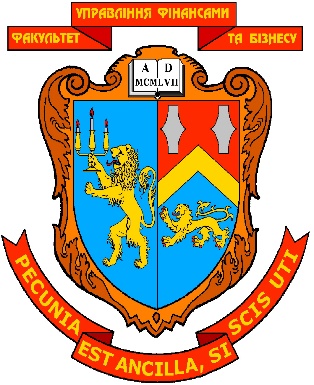 МІНІСТЕРСТВО ОСВІТИ І НАУКИ УКРАЇНИЛЬВІВСЬКИЙ НАЦІОНАЛЬНИЙ УНІВЕРСИТЕТ ІМЕНІ ІВАНА ФРАНКАФАКУЛЬТЕТ УПРАВЛІННЯ ФІНАНСАМИ ТА БІЗНЕСУЗАТВЕРДЖЕНОна засіданні кафедри  обліку, аналізу і контролюпротокол  № 9 від “8” лютого 2023 р.                                              в.о. зав. кафедри _________  Романів Є.М.                                                                                             (підпис)  (прізвище, ім’я, по батькові)ПЛАНИ ТА ЗАВДАННЯ ДЛЯ ВИКОНАННЯ ПРАКТИЧНИХ РОБІТЗ НАВЧАЛЬНОЇ ДИСЦИПЛІНИФІНАНСОВИЙ ОБЛІК ІІ_________________________________________(назва навчальної дисципліни)галузь знань: 07 «Управління та адміністрування» _____________________________________________________________________        (шифр та найменування галузі знань)спеціальність: 071 «Облік і оподаткування» _______________________________________________________________                 (код та найменування спеціальності)спеціалізація: «Облік, аналіз та фінансові розслідування» ______________________________________________________________(найменування спеціалізації)освітній ступінь: __________ бакалавр _______________(бакалавр, магістр)Укладач: Шот А.П. доцент кафедри обліку, аналізу і контролю, к.е.н, доц.  (ПІБ, посада, науковий ступінь, вчене звання)ЛЬВІВ 2023КАФЕдра обліку, аналізу і контролюМІНІСТЕРСТВО ОСВІТИ І НАУКИ УКРАЇНИЛЬВІВСЬКИЙ НАЦІОНАЛЬНИЙ УНІВЕРСИТЕТ ІМЕНІ ІВАНА ФРАНКАФАКУЛЬТЕТ УПРАВЛІННЯ ФІНАНСАМИ ТА БІЗНЕСУЗАТВЕРДЖЕНОна засіданні кафедри  обліку, аналізу і контролюпротокол  № 9 від “8” лютого 2023 р.                                              в.о. зав. кафедри _________  Романів Є.М.                                                                                             (підпис)  (прізвище, ім’я, по батькові)ПЛАНИ ТА ЗАВДАННЯ ДЛЯ ВИКОНАННЯ ПРАКТИЧНИХ РОБІТЗ НАВЧАЛЬНОЇ ДИСЦИПЛІНИФІНАНСОВИЙ ОБЛІК ІІ_________________________________________(назва навчальної дисципліни)галузь знань: 07 «Управління та адміністрування» _____________________________________________________________________        (шифр та найменування галузі знань)спеціальність: 071 «Облік і оподаткування» _______________________________________________________________                 (код та найменування спеціальності)спеціалізація: «Облік, аналіз та фінансові розслідування» ______________________________________________________________(найменування спеціалізації)освітній ступінь: __________ бакалавр _______________(бакалавр, магістр)Укладач: Шот А.П. доцент кафедри обліку, аналізу і контролю, к.е.н, доц.  (ПІБ, посада, науковий ступінь, вчене звання)ЛЬВІВ 2023РОЗДІЛ  1.РОЗДІЛ 2.   МЕТОДИЧНІ РЕКОМЕНДАЦІЇ ЩОДО ПРОВЕДЕННЯ ПРАКТИЧНИХ ЗАНЯТЬ……………………………..……………….……..…..2КАЛЕНДАРНО-ТЕМАТИЧНИЙ ПЛАН ПРОВЕДЕННЯ ПРАКТИЧНИХ ЗАНЯТЬ………………………………………………….…  …3РОЗДІЛ 3.ПЛАНИ ТА ЗАВДАННЯ ПРАКТИЧНИХ ЗАНЯТЬ……………………………………………… …………………………..3РОЗДІЛ 4.КРИТЕРІЇ ОЦІНЮВАННЯ……………………………………………………..23РОЗДІЛ 5.РЕКОМЕНДОВАНА ЛІТЕРАТУРА …………………………………………. 23№з/пТема  практичного заняттяКількістьгодин1Тема 1. Облік  власного капіталу22Тема 1. Облік  власного капіталу23Тема 2. Облік забезпечення зобов’язань24Тема 2. Облік забезпечення зобов’язань25Тема 3. Облік довгострокових зобов’язань26Тема 3. Облік довгострокових зобов’язань27Тема 4. Облік зобов’язань за облігаціями28Тема 4. Облік зобов’язань за облігаціями29Тема 5. Облік орендних операцій210Тема 5. Облік орендних операцій211Тема 6. Облік короткострокових зобов’язань212Тема 6. Облік короткострокових зобов’язань213Тема 7. Облік розрахунків з бюджетом214Тема 7. Облік розрахунків з бюджетом215Тема 8. Облік розрахунків підприємства за ЄСВ216Тема 8. Облік розрахунків підприємства за ЄСВ217Тема 9. Облік розрахунків за виплатами працівникам218Тема 9. Облік розрахунків за виплатами працівникам219Тема 10. Облік доходів і результатів діяльності підприємства220Тема 10. Облік доходів і результатів діяльності підприємства221Тема 11. Облік витрат діяльності підприємства222Тема 11. Облік витрат діяльності підприємства223Тема 12. Фінансова звітність підприємств224Тема 12. Фінансова звітність підприємств2Усього годин48Назва статей балансуВаріант 1Варіант 2Варіант 3Назва статей балансуСума, тис. грн.Сума, тис. грн.Сума, тис. грн.Статутний капітал100010001000Додатковий капітал1805070Резервний капітал250--Нерозподілений прибуток (непокриті збитки)60040(120)Вилучений капітал(60)(100)-Неоплачений капітал---Усього:1970??РікДохід від реалізації, грн.Вартість ремонтів, грн.Вартість замін,грн.201820000000500002000020192400000060000400002020260000006400030000Разом:7000000017400090000ДатаОрендні платежіОрендні платежіОрендні платежіЗалишок зобов’язань з оренди на кінець періодуДатаМінімальна сума орендних платежів, що отримуються регулярно (ануїтет)Фінансовий дохід *За об’єкт Залишок зобов’язань з оренди на кінець періодуА1234№ з/пЗміст операційЗміст операційСума, грн.Сума, грн.Відображено дохід від реалізації оборотних активів645678645678Відображено дохід від реалізації іноземної валюти5543255432Одержано доходи від операційної оренди4876548765Одержано дохід від операційних курсових різниць2976529765Одержано пені, штрафи, неустойки9456994569Одержано дохід від раніше списаних активів8123481234Списано кредиторську заборгованість по закінчені строку позовної давності7657876578Одержано дохід від безоплатно одержаних оборотних активів5468954689Відображено інвестором дохід, одержаний від участі в капіталі8235682356Нараховані дивіденди, відсотки, роялті, що підлягають отриманню1395413954Відображено дохід від реалізації фінансових інвестицій6754167541Відображено реалізацію основних засобів, нематеріальних активів та інших необоротних активів9806598065Отримано дохід від безоплатно отриманих необоротних активів3265432654Отримано дохід від фінансової оренди активів3846338463Відображено дохід від реалізації готової продукції57124565712456№з/пЗміст операції121.Реалізовані товари : дохід - 220000 грн. (у т.ч. ПДВ), собівартість товарів -180000 грн.2.Реалізовані матеріали:  собівартість - 200000 грн., дохід  – 300 000 грн. ( у т.ч. ПДВ).3.Реалізовані основні засоби : первісна вартість – 800000 грн., знос – 100 000 грн., дохід від реалізації – 600000 грн. ( у т.ч. ПДВ)4.Надані автопослуги : (основна діяльність): дохід від реалізації – 1200000 грн. ( у т.ч. ПДВ), собівартість послуг – 800000 грн.5.Виявлено при проведені інвентаризації:а) нестачу палива понад межі природних втрат запасів – 10500 грн.5.б) часткова втрата вартості товарів – 8000 грн.6.Отримані повідомлення про нарахування дивідендів від фінансових інвестицій – 182920 грн.7.Нарахована матеріальна допомога управлінському персоналу за рахунок ФОП – 60000 грн.8.Нарахована і сплачена сума за участь у семінарі – 10000 грн.9.Нараховані штрафи та пені за несвоєчасну сплату Пенсійному фонду – 150 грн.10.Нараховані банком:а) плата за обслуговування – 250 грн.10.б) відсотки за кредит –5500 грн.11.Нарахований податок на прибуток (за наявності) згідно з даними податкового обліку (ставка - 18 %)Статті витратАдміністративні витрати Витрати на збут  Інші операційні витрати Заробітна плата:ОсновнаДодаткова 1245009480987656543786534356Нарахування ЄСВ???Виробничі запаси:Сировина ЕлектроенергіяПаливо Запасні частини40058903400128038756785431-25623453670346Амортизація необоротних активівОсновних засобівНематеріальних активів690569786543456367Службові відрядження13561278876Разом:визначитивизначитивизначити№ з/пЗміст операційСума, грн.№ з/пЗміст операційСума, грн.1231.Відпущено сировину і матеріали цехам основного виробництва на утримання і поточний ремонт будівель10002.Відпущені паливо-мастильні матеріали на утримання обладнання цехів 5003.Відпущені запасні частини на ремонт обладнання цехів12004.Спожито у виробництві електроенергію, пару, воду, газ та інші види енергії, отримані зі сторони на роботу обладнання і загальновиробничі потреби7005.Нарахована основна заробітна плата загальновиробничому персоналу90006.Нараховано ЄСВ на заробітну плату загальновиробничого персоналу33087.Створено забезпечення для оплати щорічних відпусток у розмірі 20% від заробітної плати загальновиробничого персоналувизначити8.Подано і затверджено авансовий звіт підзвітної особи (інженера цеху) з витрат на службове відрядження4009.Нарахований знос основних засобів загальновиробничого призначення60010.Нарахована амортизація нематеріальних активів загальновиробничого призначення500Разом витрат:?№ з/пПоказникиУсьогоНа од. продукціїВключення загальновиробничих витрат на:Включення загальновиробничих витрат на:№ з/пПоказникиУсьогоНа од. продукціївитрати виробництва(рах. 23)собівартість реалізації (рах.90)1234561База розподілу за нормальною потужністю, одиницю продукції2000хххЗагальновиробничі витрати при нормальній потужності, грн., з них:180009хх2змінні (ряд.2гр.3: ряд.1гр.3 = ряд 2гр.4)140007хх3постійні (ряд.3гр.3: ряд.1гр.3 = ряд 3гр.4)40002хх4Фактичний обсяг виробництва од.продукції1950ххх5Фактичні загальновиробничі витрати з них:ххх6Змінні(ряд.2гр.4 х ряд.4 гр.3)хх7Постійні усього(ряд.5гр.3 - ряд.6гр.3)ххх8Постійні розподілені (ряд.4гр.3 х ряд.3гр.4)хх9Постійні нерозподілені(ряд.7гр.3 - ряд.8гр.3)х№ з/пОб’єктиобліку витратЗаробітна плата основних виробничих робітників, грн.Загальновиробничі витрати, грн.Відсоток 
розподілу, %1Крісла 15000визначити2Полиці 13000визначити3Разом: 28000визначитиВиди робіт.Критерії оцінювання знань студентівБалирейтингуМак.к-ть балівБали поточної успішності за участь у практичних заняттяхБали поточної успішності за участь у практичних заняттяхБали поточної успішності за участь у практичних заняттяхКритерії оцінювання8х5=40розгорнутий, вичерпний виклад змісту питанняповний перелік необхідних для розкриття змісту питання законодавчих та нормативних актів України, знання їх та обов’язкове посилання на них під час розкриття питаньправильне розкриття змісту податкових та бухгалтерських понять та визначеньдемонстрація здатності висловлення власної думкивикористання та аналіз даних статистичного, податкового, фінансового обліку під час розкриття питаньуміння вирішувати виробничі ситуації, складати бухгалтерські проведення, проводити розрахунки презентація (доповідь) змістовна, оформлена належним чином5порівняно з відповіддю на найвищий бал не зроблено розкриття хоча б одного з пунктів, указаних вище (якщо він потрібний для вичерпного розкриття питання)при розкритті змісту питання в цілому правильно за зазначеними вимогами все ж таки студентом допущені помилки під час розрахунку виробничої ситуації, задачі, використання необхідних документів, неточності у формулюванні бухгалтерських термінів, проте з допомогою викладача він швидко орієнтується і знаходить правильні відповіді4порівняно з відповіддю на найвищий бал не зроблено розкриття хоча б одного з пунктів, указаних вище (якщо він потрібний для вичерпного розкриття питання)допущені помилки при складанні бухгалтерських проведеньу відповіді відсутні належні докази і розрахунки, зроблені висновки не відповідають загальноприйнятим, хибні, характер відповіді дає підставу стверджувати, що студент неправильно зрозумів суть питання чи не знає правильної відповіді3порівняно з відповіддю на найвищий бал не зроблено розкриття дох чи більше пунктів, указаних вище (якщо вони  потрібні для вичерпного розкриття питання)у відповіді відсутні належні докази і розрахунки, зроблені висновки не відповідають загальноприйнятим, хибні, допущені грубі помилки і студент не може їх виправити2студент відсутній на занятті (контрольному опитуванні по темі); студент не приймав участі в обговоренні питань, не готував доповіді, презентацій  0